Выступление 18 апреля 2023г. на областном семинаре учителей начальных классов Кореньковой Натальи Васильевны, учителя музыки,  педагога дополнительного образования МБОУ Климовской СОШ №1, по теме «Развитие творческого потенциала обучающихся во внеурочной деятельности.
Школьный театр»Слайд 1 Эпиграф 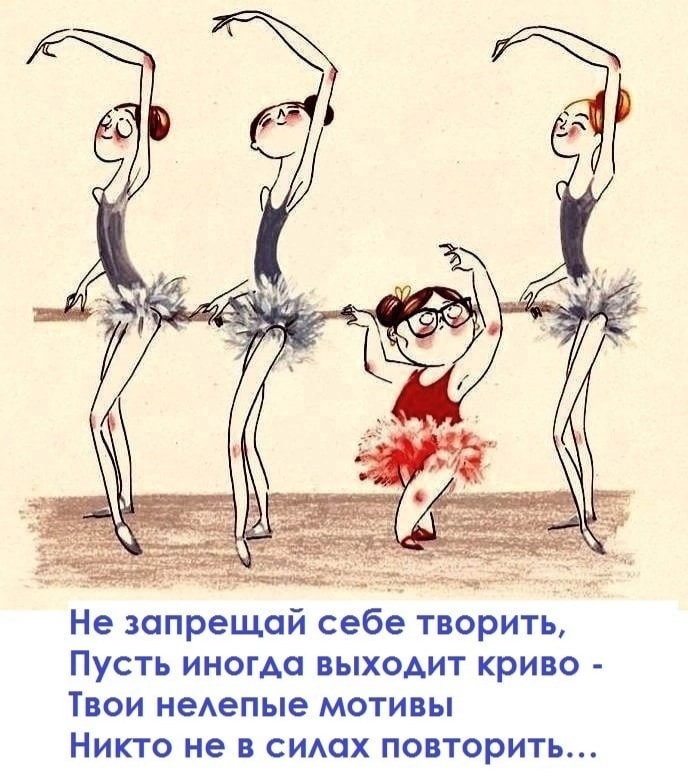 Слайд 2Тема: Развитие творческого потенциала обучающихся во внеурочной деятельности. Школьный театрСлайд 3-4Высказывания о творческой деятельностиСлайд 5В каждой школе должен быть создан театрВ целях обеспечения реализации поручения Президента Российской Федерации от 24.09.2021 № Пр-1808ГС «Перечень поручений по итогам заседания Президиума Государственного Совета»,  во исполнение протокола Минпросвещения России от 27.12.2021 № СК-31/06пр «О создании и развитии школьных театров в субъектах Российской Федерации», Концепции развития дополнительного образования детей до 2030 года, утверждённой распоряжением Правительства Российской Федерации от 31.03.2022 года № 678-р, а также п. 21 Плана мероприятий по реализации Концепции развития дополнительного образования детей до 2030 года,  I этап (2022-2024 годы), в Брянской области, утвержденного Распоряжением Правительства Брянской области от 01 августа 2022 года № 132-рп и в целях полноценного эстетического развития и воспитания обучающихся средствами театрального искусства, создания условий для приобщения их к истокам отечественной и мировой культуры и сплочения коллектива, расширения культурного диапазона учеников.Слайд 6Цель и задачи школьного театраЦель школьного театра –совершенствование системы духовно-нравственного и эстетического воспитания обучающихся средствамитеатрального искусства, и создание условий для приобщения их к истокамотечественной культуры, расширение культурного диапазона и реализации творческого потенциала; развитие мотивации к познанию и творчеству, самостоятельности, инициативности и творческой активности младших школьников и подростков посредством соединения процесса обучения учащихся с их творческой практикой.Основные задачи школьного театра:Создание условий для комплексного развития творческого потенциала школьников, формирование общей эстетической культуры;Оказание помощи обучающимся в самовыражении и самопрезентации;Организация культурно-массовых мероприятий, постановка и показ учебных спектаклей, концертных программ, творческих мастерских по различным дисциплинам, выполнение индивидуальных проектов обучающихся;Организация внеурочной деятельности обучающихся;Предоставление обучающимся возможности обучения актерскому мастерству, сценической речи, основам игры на музыкальном инструменте,концертмейстерской работе;Организация досуга школьников в рамках содержательного общения; Закрепление знаний и практических навыков, получаемых обучающимися в ходе образовательного процесса по формированию ключевых компетенций: умений учиться, сотрудничать и работать с информацией; Продвижение традиционных ценностей, патриотическое воспитание театральными средствами;Осуществление сотрудничества с другими творческими объединениями образовательных организаций, и организаций культуры, в том числе в рамках сетевого взаимодействия.	Слайд 7 Организация деятельности школьного театраШкольный театр функционирует в течение всего учебного года, а также в каникулярное время.Деятельность школьного театра организуется в формах учебных занятий –групповых и индивидуальных, тренингов, творческих мастерских, индивидуальных проектов, спектаклей, концертов, постановок, проектов,социальных практик.Возраст участников школьного театра: от 7 до 18лет.Занятия в школьном театре проводятся по группам или всем составом, а также индивидуально.Предельная наполняемость групп не более 20 человек.Группы обучающихся могут быть одновозрастными и разновозрастными.Продолжительность и периодичность занятий в школьном театре определяются учебным планом соответствующей образовательной программы,и расписанием занятий (графиком).В работе школьного театра, при наличии условий и согласования руководителя театра (ответственного педагога), могут участвовать совместно с детьми их родители (законные представители), а также педагогические работники школы, без включения в основной состав.Содержание деятельности школьного театра определяется соответствующей образовательной программой, реализуемой в театре. Дополнительная общеразвивающая программа, реализуемая в школьном театре, разрабатывается педагогическими работниками по запросам участников образовательных отношений, с учетом национально-культурных традиций и мероприятий, проводимых на различных уровнях и утверждается приказом директора школы. Педагог, реализующий дополнительную общеразвивающую программу на базе школьного театра, выбирает по своему усмотрению образовательные технологии и методы, направленные на достижение запланированных личностных, метапредметных и предметных результатов обучающихся.Учет образовательных достижений обучающихся в школьном театре производится в портфолио обучающихся либо через отчет руководителя школьного театра.	Слайд 8Участники образовательных отношений, их права и обязанности.Участниками образовательных отношений в школьном театре являются обучающиеся школы, педагогический работник, родители (законные представители).Прием в школьный театр осуществляется по результатам индивидуального отбора детей из числа обучающихся школы с учетом их творческих и физиологических данных.Права и обязанности детей, родителей (законных представителей), педагогического работника определяются уставом учреждения, Правилами внутреннего распорядка для учащихся и иными предусмотренными уставом актами.Отношения детей и персонала учреждения строятся на основе сотрудничества, уважения личности ребенка и предоставления ему свободы развития в соответствии с индивидуальными особенностями, но с обязательным соблюдением расписания занятий и правил внутреннего распорядка.Права	и обязанности работников учреждения определяются законодательством Российской Федерации, уставом учреждения и трудовым договором.Все участники образовательных отношений обязаны уважительно относиться друг к другу; бережно относиться к имуществу образовательного учреждения.Учащиеся обязаны регулярно посещать занятия в школьном театре.Родители (законные представители) учащихся обязаны создавать им необходимые условия для успешного освоения детьми учебных программ, реализуемых в школьном театре.Педагог имеет право самостоятельно выбирать и использовать методики обучения и воспитания.Руководитель школьного учебного театра планирует, организует и контролирует образовательный процесс, отвечают за качество и эффективность работы школьного театра, несёт ответственность за реализацию общеразвивающей программы в соответствии с планом и графиком процесса дополнительного образования (графиком).Руководитель школьного театра несет ответственность за жизнь и здоровье детей во время образовательного процесса, за соблюдение норм пожарной безопасности, техники безопасности, иные действия, предусмотренные трудовым договором, законодательством.Слайд 8Структура внеурочной деятельности в МБОУ КСОШ №1«Ай-Да-Дети» - пропедевтическая деятельность учащихся. Подготовка к выбору направления творчества. Включает в себя вокальную и театральную работу с детьми 1-2 класса.«Созвездие» - вокальная студия. Основным видом деятельности учащихся является пение.«АРТиКо» - театральная студия. Основным видом деятельности учащихся является театр.На пересечении этих направлений находится вид деятельности, включающий в себя разные виды творчества.Слайд 10-13Иллюстрация применения видов деятельности направления вокалаСлайд 14-19Иллюстрация применения видов деятельности направлений школьного театраСлайд 20-23Результаты работы студии «АРТиКо» за 2021-22, 2022-23 учебный год.Слайд 24-32Награды, дипломы, грамоты обучающихся за 2021-22, 2022-23 учебный год.Слайд 33Нас можно найти в ВК на страничкеСлайд 34Заключение